Российская ФедерацияХанты-Мансийский автономный округ - Югра Администрация Советского района Управление образованияПРИКАЗ«_08   _»__09 	2015   г.	№ _505 	Об утверждении составов жюри школьного этапа всероссийской олимпиады школьниковна территории Советского района в 2015-2016 учебном годуВо   исполнение	п. 32, п.39  Порядка  проведения всероссийской  олимпиады школьников (далее – олимпиада), утвержденного приказом Министерства образования и науки РФ от 18.11.2013г. № 1252, с целью организации работы жюри школьного этапа олимпиады ПРИКАЗЫВАЮ:Утвердить составы жюри школьного этапа всероссийской олимпиады школьников в 2015-2016 учебном году в каждом пункте проведения олимпиады (приложение 1).Председателям жюри школьного этапа олимпиады, утвержденных п.1. данного приказа, обеспечить организацию работы членов жюри в соответствии с п.2.15. Организаци- онно – технологической модели проведения школьного этапа всероссийской олимпиады школьников на территории Советского района в 2015-2016 учебном году утвержденной при- казом начальника Управления образования  от 17.06.2015г. № 365.Контроль за исполнением данного приказа возложить на начальника отдела обще- го образования Управления образования администрации Советского района Некрасову Е.Л.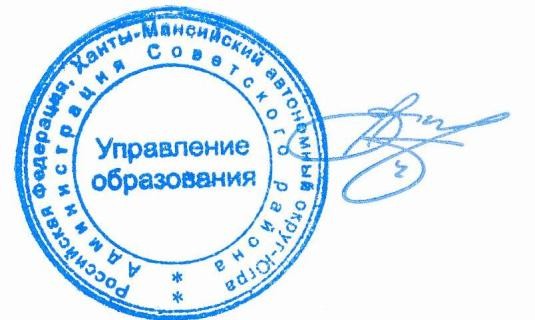 Начальника  Управления  образования	А.К. ВойтукевичИсакова Н.В. 3-43-20 Рассылка: ОО- 11 ЦМТиМОПриложение 1к приказу начальника Управленияобразования администрации Советского районаот 08.09.2015 г. № 505Составы жюри школьного этапа всероссийской олимпиады школьниковПункт проведения  школьного этапавсероссийской  олимпиады  школьников	МБОУ СОШ № 1 г. СоветскийПункт проведения  школьного этапа  всероссийской олимпиады школьниковМБОУ СОШ № 2 г. СоветскийПункт проведения  школьного этапавсероссийской  олимпиады  школьников 	МБОУ гимназия г. Совеский	Пункт проведения школьного этапавсероссийской олимпиады школьников   МБОУСОШ № 4 г. Советский	Пункт проведения школьного этапавсероссийской олимпиады школьников  МБОУСОШ п. ПионерскийПункт проведения школьного этапавсероссийской олимпиады школьников  МБОУ «СОШ п.Малиновский»Пункт проведения  школьного этапавсероссийской  олимпиады  школьников 	МБОУ «Алябьевская СОШ»	Пункт проведения  школьного этапавсероссийской олимпиады школьников _МБОУСОШ п.КоммунистическийПункт проведения  школьного этапавсероссийской олимпиады школьников  МБОУ СОШ п.АгиришПункт проведения школьного этапавсероссийской олимпиады школьников:   МБОУ СОШ п. ТаѐжныйПункт проведения школьного этапавсероссийской олимпиады школьников МБОУ СОШ п. ЗеленоборскПредметСостав жюриСостав жюриПредметПредседатель(Ф.И.О. полностью, должность)Члены жюри(Ф.И.О. полностью, должность)литератураМишагина Марина Германовна, учитель русского языка и литературыБагно Ольга Артемьевна, учитель русского языка и литературы Шистерова Наталья Сергеевна, учитель русского языка и литературыШараева Маргарита Ивановна, учитель русского языка и литературы Демикайте Ирина Антоновна, учитель русского языка и литературы Брагина Инна Геннадьевна, учитель русского языка и литературыгеографияБричеев Андрей Валерьевич, директор школыБорисова Нина Вячеславовна, учитель географии Котегова Татьяна Александровна, учитель географиифизикаФаттахова Зулеха Хамитовна, учитель физикиВолынкин Вячеслав Владимирович , учитель математики и физики Кузнецова Наталья Александровна, учитель физики и информатикиэкономикаИсаева Надежда Михайловна, учитель математикиБорисова Нина Вячеславовна, учитель географииШумихина Татьяна Александровна, учитель математики и экономикиискусство (МХК)Огребчук Тамара Сергеевна, заместитель директора по ВР, учитель МузыкиВеличутина Ольга Васильевна, учитель ИЗО Воробьева, учитель начального образования, музыкианглийский языкГорчакова Людмила Владимировна, учитель английского языкаВингерт Ольга Ивановна, учитель английского языка Назарова Наталья Петровна, учитель английского языка Неволина Евгения Викторовна,учитель английского языкаГлухова Юлия Рустамовна, учитель английского языкаправоЧуранова Алена Алексеевна, учитель обществознания и ис- торииВасильева Елена Альбертовна, учитель обществознания и истории Тарова Надежда Владимировна. учитель обществознания и историиОБЖДолгов Виктор Николаевич, учитель физической культурыСеноженский Михаил Александрович, организатор ОБЖ Мельников Семен Александрович, учитель физической культурыинформатика и ИКТСобчук Евгения Леонидовна, заместитель директора по УВР, учитель информатикиКузнецова Наталья Александровна, учитель физики и информатики Волынкин Вячеслав Владимирович , учитель математики и физики, информа- тикиобществознаниеЧуранова Алена Алексеевна, учитель обществознания и ис- торииВасильева Елена Альбертовна, учитель обществознания и истории Тарова Надежда Владимировна. учитель обществознания и историирусский языкМишагина Марина Германовна, учитель русского языка и литературыБагно Ольга Артемьевна, учитель русского языка и литературы Шистерова Наталья Сергеевна, учитель русского языка и литературыШараева Маргарита Ивановна, учитель русского языка и литературы Демикайте Ирина Антоновна, учитель русского языка и литературы Брагина Инна Геннадьевна, учитель русского языка и литературыхимияЯковлева Елена Степановна, заместитель директора по УВР, учитель химииЛесникова Надежда Трофимовна, учитель биологии, химии Чернышенко Татьяна Александровна, учитель биологии, химииэкологияХорева Наталья Федоровна, учитель биологииЛесникова Надежда Трофимовна, учитель биологии, химии Чернышенко Татьяна Александровна, учитель биологии, химииматематикаПопова Галина Николаевна, заместитель директора по УВР, учитель математикиШумихина Татьяна Александровна, учитель математики и экономики Исаева Надежда Михайловна, учитель математикиТимергазиева Лилия РалифовнаЛукина Татьяна Анатольевна, учитель математикибиологияЛесникова Надежда Трофимовна, учитель биологии, химииХорева Наталья Федоровна, учитель биологииЧернышенко Татьяна Александровна, учитель биологии, химиифизическая куль- тураДолгов Виктор Николаевич, учитель физической культурыМельников Семен Александрович, учитель физической культуры Курчатова Ольга Николаевна, учитель физической культуры Савельева Светлана Константиновна, учитель физической культуры, Абрамова Елена Борисовна, учитель физической культурыисторияЧуранова Алена Алексеевна, учитель обществознания и ис-Васильева Елена Альбертовна,торииучитель обществознания и истории Тарова Надежда Владимировна. учитель обществознания и историиТехнологияСимигук Елена Ивановна, учитель технологииКурчатов Олег Вячеславович, учитель технологииСорокина Светлана Владимировна, учитель начальных классов, учитель тех- нологии.ПредметСостав жюриСостав жюриПредметПредседатель(Ф.И.О. полностью, должность)Члены жюри(Ф.И.О. полностью, должность)литератураВведенских Ирина Сергеевна, учитель русского языка и ли- тературыПорубова Вера Андреевна, учитель русского языка и литературы Усманова Ирина Викторовна, учитель русского языка и литературы Федориненко Ирина Николаевна, учитель русского языка и литературыгеографияОстанина Елена Владимировна, учитель географииЧупин Андрей Сергеевич, учитель географии Дунаева Надежда Анатольевна,  учитель биологиифизикаВасильева Елена Дмитриевна, учитель физики,Сафина Лола Миноваровна, учитель физики Максимова Светлана Феликсовна, учитель математикианглийский языкСозонова Елена Николаевна, учитель английского языкаПоздеева Оксана Анатольевна, учитель английского языкаГабдуллина Линера Викторовна, учитель английского языкаЕлесина Валентина Николаевна, учитель английского языка Куимова Светлана Юрьевна, учитель английского языка Тишкова Юлия Муллахметовна, учитель английского языка Чернявка Олеся Валерьевна, учитель английского языкаправоЧайников Александр Юрьевич, учитель истории и общест- вознанияКачинская Раиса Нурисламовна, учитель истории и обществознания Зубарев Андрей Александрович, учитель истории и обществознанияОБЖЕнбаев Антон Николаевич, преподаватель-организатор ОБЖТишков Дмитрий Витальевич, учитель физической культуры Апанасюк Иван Сергеевич, учитель физической культурыинформатика и ИКТКожемяченко Елена Владимировна, учитель информатикиХудорожкова Лариса Леонидовна, учитель информатики Фридрих Татьяна Анатольевна, учитель информатикиобществознаниеЗубарев Андрей Александрович, учитель истории и общест- вознанияЧайников Александр Юрьевич, учитель истории и обществознания Качинская Раиса Нурисламовна,  учитель истории и обществознаниярусский языкМалышева Марина Викторовна, учитель русского языка иВаженина Татьяна Анатольевна, учитель русского языка и литературылитературыБытова Наталья Николаевна, учитель русского языка и литературы Алферова Вера Николаевна, учитель русского языка и литературыхимияСоколова Светлана Рудольфовна, учитель химииВаганова Елена Родионовна, учитель биологии Дунаева Надежда Анатольевна,  учитель биологииэкологияВаганова Елена Родионовна, учитель биологииДунаева Надежда Анатольевна, учитель биологии Шарова Василина Александровна,  учитель биологииматематикаМуленкова Татьяна Владимировна, учитель математикиБугаева Розалия Тимиргазиевна, учитель математики, Бушкова Ирина Григорьевна, учитель математики Максимова Светлана Феликсовна, учитель математикибиологияВаганова Елена Родионовна, учитель биологииДунаева Надежда Анатольевна, учитель биологии Шарова Василина Александровна,  учитель биологиифизическая куль- тураПацук Владимир Иванович, учитель физической культурыБеспалов Анатолий Игоревич, учитель физической культуры Тишков Дмитрий Витальевич, учитель физической культурыисторияЗубарев Андрей Александрович, учитель истории и общест- вознанияЧайников Александр Юрьевич, учитель истории и обществознания Качинская Раиса Нурисламовна,  учитель истории и обществознаниятехнологияСуфиев Рафаэль Фагилевич, учитель технологииВасянина Гульнара Зайнуловна, учитель технологии Громенко Светлана Геннадьевна, учитель технологииПредметСостав жюриСостав жюриПредметПредседатель(Ф.И.О. полностью, должность)Члены жюри(Ф.И.О. полностью, должность)литератураГусева Марина Алексеевна, учитель русского языка и лите- ратурыКуликова Светлана Александровна, учитель русского языка и литературы; Кузикова Любовь Герасимовна учитель русского языка и литературы; Шевченко Наталья Петровна учитель русского языка и литературы; Петрова Анна Ивановна учитель русского языка и литературы;Анохина Наталья Владимировна учитель русского языка и литературы; Антонова Валентина Михайловна, учитель русского языка и литературыгеографияСофронова Татьяна Геннадьевна, учитель географииСилькунова Любовь Николаевна, учитель биологиифизикаНиколаенко Гульфира Рафаиловна, учитель физикиХивренко Маргарита Михайловна, учитель информатикинемецкий языкЗуйкова Любовь Яношевна, учитель немецкого языкаАгафонова Ульяна Александровна, учитель английского языкаэкономикаСофронова Татьяна Геннадьевна, учитель географииТокаренко Любовь Аркадьевна, учитель истории, обществознанияискусство (МХК)Белова Елена Александровна, учитель ИЗО, МХКПелагеина Елена Владимировна, учитель музыкианглийский языкЗуйкова Любовь Яношевна, учитель немецкого, английского языкаЖутикова Любовь Сергеевна, учитель английского языка; Волкова Раиса Николаевна учитель английского языка;Канаева Эльвира Евгеньевна учитель английского языка; Михайлова Елена Валерьевна учитель английского языка; Агафонова Ульяна Александровна учитель английского языка; Диярова Эльмира Раисовна, учитель английского языкаправоТокаренко Любовь Аркадьевна учитель истории, общест- вознанияСекисова Наталья Рудольфовна, учитель истории, обществознания; Цирк Елена Валентиновна, учитель истории, обществознанияОБЖМуравлев Иван Валерьевич, преподаватель ОБЖГоршков Юрий Валерьевич, учитель физической культурыинформатика и ИКТКривощекова Светлана Валерьевна, учитель информатикиХивренко Маргарита Михайловна, учитель информатикиобществознаниеТокаренко Любовь Аркадьевна учитель истории, общест- вознанияСекисова Наталья Рудольфовна, учитель истории, обществознания; Цирк Елена Валентиновна, учитель истории, обществознания Лодягина Ирина Владимировна, учитель истории, обществознаниярусский языкКуликова Светлана Александровна, учитель русского языка и литературыГусева Марина Алексеевна, учитель русского языка и литературы; Кузикова Любовь Герасимовна учитель русского языка и литературы; Шевченко Наталья Петровна учитель русского языка и литературы; Петрова Анна Ивановна учитель русского языка и литературы; Анохина Наталья Владимировна учитель русского языка и литературыАнтонова Валентина Михайловна, учитель русского языка и литературыхимияКаткова Светлана Геннадьевна, учитель химииСтарицына Ольга Васильевна, учитель биологииэкологияСтарицына Ольга Васильевна, учитель биологииСилькунова Любовь Николаевна, учитель биологииматематикаХозяшева Лилия Ивановна, учитель математикиКазакова Ольга Васильевна, учитель математики; Фаисханова Эльвира Яковлевна, учитель математикибиологияСтарицына Ольга Васильевна, учитель биологииСилькунова Любовь Николаевна, учитель биологиифизическая куль- тураРо Елена Ивановна, учитель физической культурыОвсянников Максим Евгеньевич учитель физической культуры; Попов Сергей Валерьевич учитель физической культуры;Горшков Юрий Валерьевич, учитель физической культурыисторияЦирк Елена Валентиновна, учитель истории, обществозна- нияТокаренко Любовь Аркадьевна, учитель истории, обществознания;Секисова Наталья Рудольфовна, учитель истории, обществознания; Лодягина Ирина Владимировна, учитель истории, обществознаниятехнологияСамсонова Ольга Александровна, учитель технологииБыданов Владимир Александрович, учитель технологии, черчения; Мальцев Вячеслав Николаевич, учитель технологииПредметСостав жюриСостав жюриПредметПредседатель(Ф.И.О. полностью, должность)Члены жюри(Ф.И.О. полностью, должность)ЛитератураКомарова Наталья Николаевна, учитель русского языка и литературыГросу Инна Владимировна, учитель русского языка и литературы; Хасанова Виринея  Владимировна, учитель русского языка и литературы;ГеографияБоталова Анна Юрьевна, учитель биологии;Королѐва Елена Николаевна, учитель географии; Созонова Екатерина Ивановна учитель биологииФизикаСелянина Наталья Николаевна, учитель физики;Клименко Наталья Анатольевна, учитель математики; Попова Наталья Михайловна,  учитель математикиНемецкий язык--ЭкономикаМатвеева Анжела Фѐдоровна, учитель истории и общест- вознанияСтепанова Мария Ивановна, учитель истории обществознания; Бастракова Нина Вениаминовна, учитель начальных классов.Английский языкБакатура Татьяна Владимировна, учитель английского язы- ка.Турсунова Майя Сулеймановна, учитель английского языка; Аптулаева Наталья Павловна, учитель английского языкаПравоМатвеева Анжела Фѐдоровна, учитель истории и общест- вознанияСтепанова Мария Ивановна, учитель истории обществознания;  Иванюк Владимир Александрович, учитель истории и обществознания.ОБЖЧерников Алексей Сергеевич, преподаватель-организатор ОБЖ.Зотеев Сергей Владимирович, учитель физической культуры; Лодягин Владимир Владимирович, учитель физической культуры;Информатика и ИКТХвалибота Екатерина Владимировна, учитель информатики;Яшкина Оксана Павловна, учитель информатики и математики, Вахрамеева Роза Геннадьевна, учитель информатики.ОбществознаниеМатвеева Анжела Фѐдоровна, учитель истории и общест- вознанияСтепанова Мария Ивановна, учитель истории обществознания;  Иванюк Владимир Александрович, учитель истории и обществознания.Русский языкКомарова Наталья Николаевна, учитель русского языка и литературыГросу Инна Владимировна, учитель русского языка и литературы; Хасанова Виринея Владимировна, учитель русского языка и литературы; Каюрова Елена Александровна, учитель русского языка и литературы;Копнина Ольга Геннадьевна, учитель русского языка и литературы.ХимияКазанцева Александра Геннадьевна, учитель химииБоталова Анна Юрьевна, учитель биологии; Созонова Екатерина Ивановна учитель биологииЭкологияБоталова Анна Юрьевна, учитель биологии;Созонова Екатерина Ивановна учитель биологии, Колеватова Наталья Дмитриевна, учитель биологииМатематикаОхмак Людмила Николаевна,  учитель математикиШамилѐва Маргарита Рашитовна, учитель математики, Клименко Наталья Анатольевна, учитель математики; Попова Наталья Михайловна,  учитель математикиБиологияБоталова Анна Юрьевна, учитель биологии;Созонова Екатерина Ивановна учитель биологии, Колеватова Наталья Дмитриевна, учитель биологииФизическая куль- тураЛодягин Владимир Владимирович, учитель физической культуры;Смирнов Андрей Николаевич, учитель физической культуры; Зотеев Сергей Владимирович, учитель физической культуры; Черников Алексей Сергеевич, преподаватель-организатор ОБЖ.ИсторияМатвеева Анжела Фѐдоровна, учитель истории и общест- вознанияСтепанова Мария Ивановна, учитель истории и обществознания; Иванюк Владимир Александрович, учитель истории и обществознания.Технология (де- вочки)Чащихина Римма Васильевна, учитель технологии;Обухова Елена Анатольевна, учитель технологии, Кузьмина Марина Валерьевна, учитель технологииТехнология (мальчики)Бакатура Евгений Григорьевич, учитель технологииБобров Виталий Николаевич, учитель технологии; Пузырѐв Павел Иванович, учитель технологииПредметСостав  жюриСостав  жюриПредметПредседательЧлены жюриЛитератураКазанцева Клавдия Сергеевна, учитель русского языка и литературыЛисицына Татьяна Николаевна, учитель русского языка и литературы Салангина Ольга Валерьевна, учитель русского языка и литературы Закирова Алсу Мингалеевна, учитель русского языка и литературы Тельнова Инна Сергеевна, учитель русского языка и литературы Попова Ирина Игоревна, учитель русского языка и литературыГеографияКравченко Валентина Петровна, учитель географииНечаева Елена Вячеславовна, учитель географии Мелькова Светлана Михайловна, учитель биологииФизикаКоротеева Лидия Ивановна, учитель физикиРаполас Елена Александровна, учитель физики Ан Людмила Николаевна, учитель математикиЭкономикаГудукас Ирина Михайловна, учитель истории и обществоз- нанияЦветкова Галина Сергеевна, учитель истории и обществознания Марченко Оксана Ивановна, учитель истории и обществознанияМХКСалангина Ольга Валерьевна, учитель русского языка, лите- ратуры, МХКЛисицына Татьяна Николаевна, учитель русского языка и литературы Салангина Ольга Валерьевна, учитель русского языка и литературы Закирова Алсу Мингалеевна, учитель русского языка и литературыАнглийский языкПестова Людмила Валерьевна, учитель английского языкаСмирнов Владимир Сергеевич, учитель английского языка Лукина Екатерина Юрьевна, учитель английского языкаПравоГудукас Ирина Михайловна, учитель истории и обществоз- нанияЦветкова Галина Сергеевна, учитель истории и обществознания Марченко Оксана Ивановна, учитель истории и обществознанияОБЖИнформатикаХорошева Елена Александровна, учитель информатики и ИКТАн Людмила Николаевна, учитель математики Пономарѐва Надежда Викторовна, учитель математикиОбществознаниеГудукас Ирина Михайловна, учитель истории и обществоз- нанияГудукас Ирина Михайловна, учитель истории и обществознания Марченко Оксана Ивановна, учитель истории и обществознанияРусский языкКазанцева Клавдия Сергеевна, учитель русского языка и литературыЛисицына Татьяна Николаевна, учитель русского языка и литературы Салангина Ольга Валерьевна, учитель русского языка и литературы Закирова Алсу Мингалеевна, учитель русского языка и литературы Тельнова Инна Сергеевна, учитель русского языка и литературы Попова Ирина Игоревна, учитель русского языка и литературыХимияКопылова Мария Михайловна, учитель химии и биологииМелькова Светлана Михайловна, учитель биологии Кравченко Валентина Петровна, учитель географииЭкологияМелькова Светлана Михайловна, учитель биологииКопылова Мария Михайловна, учитель химии и биологии Кравченко Валентина Петровна, учитель географииМатематикаАн Людмила Николаевна, учитель математикиПономарѐва Надежда Викторовна, учитель математики Винокурова Валентина Петровна, учитель математикиБиологияМелькова Светлана Михайловна, учитель биологииКопылова Мария Михайловна, учитель химии и биологии Кравченко Валентина Петровна, учитель географииФизическая куль- тураЯнышевская Ирина Ивановна, учитель физической культу- рыЗагидуллин Артур Галиуллвич, учитель физической культуры Зубкова Татьяна Геннадьевна, учитель физической культурыИсторияГудукас Ирина Михайловна, учитель истории и обществоз- нанияЦветкова Галина Сергеевна, учитель истории и обществознания Марченко Оксана Ивановна, учитель истории и обществознанияТехнологияАн Людмила Николаевна, учитель математикиМурашко Алсу Ахнатовна, учитель технологии Шумилов Евгений Николаевич, учитель технологииПредметыСостав жюриСостав жюриПредметыПредседательЧлены жюрилитератураШардина Марина Павловна, учитель русского языка и литературыПинегина Елена Вячеславовна, учитель русского языка и литературылитератураШардина Марина Павловна, учитель русского языка и литературыСоловьева Надежда Николаевна, учитель русского языка и литературыГеографияХолманских Татьяна Дмитриевна, учитель географииЕвстафьева Марина Сергеевна, учитель химии, биологииГеографияХолманских Татьяна Дмитриевна, учитель географииМелькова Светлана Михайловна, учитель биологииФизикаЦветкова Елена Александровна, учитель физикиЖаркова Светлана Владимировна, учитель информатики и ИКТФизикаЦветкова Елена Александровна, учитель физикиЛесникова Галина Анатольевна, учитель математикиАнглийский языкАскарова Эльвира Габделахатовна, учитель иностран- ного языкаШатохин Максим Анатольевич, учитель иностранного языкаАнглийский языкАскарова Эльвира Габделахатовна, учитель иностран- ного языкаХолманских Татьяна Дмитриевна, методистОБЖБогатенкова Лариса Александровна, преподаватель- организатор ОБЖБурдакова Татьяна Михайловна, учитель физической культурыОБЖБогатенкова Лариса Александровна, преподаватель- организатор ОБЖГрудцын  Олег  Викторович,	учитель физической культурыИнформатика и ИКТЖаркова Светлана Владимировна, учитель информа- тики и ИКТЛесникова Галина Анатольевна, учитель математикиИнформатика и ИКТЖаркова Светлана Владимировна, учитель информа- тики и ИКТЦветкова Елена Александровна, учитель физикиОбществознаниеШатохина Наталья Сергеевна, учитель истории, обще- ствознанияБаранова Лариса Владимировна, учитель истории, обществознанияОбществознаниеШатохина Наталья Сергеевна, учитель истории, обще- ствознанияКурбанова Людмила Геннадьевна, учитель начальных классовРусский языкШардина Марина Павловна, учитель русского языка и литературыПинегина Елена Вячеславовна, учитель русского языка и литературыРусский языкШардина Марина Павловна, учитель русского языка и литературыСоловьева Надежда Николаевна, учитель русского языка и литературыХимияЕвстафьева Марина Сергеевна, учитель химии, биоло- гииХолманских Т.Д., учитель географииХимияЕвстафьева Марина Сергеевна, учитель химии, биоло- гииМелькова Светлана Михайловна, учитель биологииМатематикаЛесникова Галина Анатольевна, учитель математикиКуклина Ирина Владимировна, учитель математикиМатематикаЛесникова Галина Анатольевна, учитель математикиНигамаева Елена Геннадьевна, учитель математикиБиологияМелькова Светлана Михайловна, учитель биологииЕвстафьева Марина Сергеевна,  учитель химии, биологииБиологияМелькова Светлана Михайловна, учитель биологииХолманских Татьяна Дмитриевна, учитель географииФизическая культураБурдакова Татьяна Михайловна, учитель физической культурыБогатенкова Лариса Александровна, преподаватель-организатор ОБЖФизическая культураБурдакова Татьяна Михайловна, учитель физической культурыГрудцын Олег Викторович, учитель физической культурыИсторияШатохина Наталья Сергеевна, учитель истории, обще- ствознанияБаранова Лариса Владимировна, учитель истории, обществознанияИсторияШатохина Наталья Сергеевна, учитель истории, обще- ствознанияКурбанова Людмила Геннадьевна, учитель начальных классовТехнологияРябкова Татьяна Анатольевна, учитель технологииМинин  Андрей  Васильевич,	учитель технологииТехнологияРябкова Татьяна Анатольевна, учитель технологииХолманских Татьяна Дмитриевна методистПредметСостав жюриСостав жюриПредметПредседатель(Ф.И.О. полностью, должность)Члены жюри(Ф.И.О. полностью, должность)литератураПетрова Наталья Ивановна, учитель русского языка и лите- ратуры.Шестакова Юлия Сергеевна, учитель русского языка и литературы. Иванова Нина Николаевна, учитель русского языка и литературы.географияЧерпалюк Елена Дмитриевна, учитель биологии и геогра- фииИванникова Людмила Александровна, учитель химии Крутикова Марина Геннадьевна, учитель физикифизикаКрутикова Марина Геннадьевна, учитель физикиСердитых Зинаида Николаевна, учитель физики и математики Соловьева Вера Алексеевна, учитель математикиэкономикаВотинова Елена Ивановна, учитель истории и обществозна- нияАксенов Артем Игоревич, учитель истории и обществознания Лежнина Марина Николаевна, учитель иностранного языкаискусство (МХК)Шестакова Татьяна Викторовна, учитель изобразительного искусстваБаяндин Петр Иванович, учитель ИЗО, технологииПислегина Татьяна Викторовна, педагог дополнительного образованияанглийский языкНаумова Людмила Павловна, учитель иностранного языкаЛежнина Марина НиколаевнаправоВотинова Елена ИвановнаАксенов Артем Игоревич, учитель истории и обществознания Наумова Людмила Павловна, учитель иностранного языкаОБЖМаксимов Евгений Геннадьевич, преподаватель ОБЖКостылев Анатолий Викторович, учитель физической культуры Андреев Константин Евгеньевич, учитель физической культурыинформатика и ИКТЕремина Вера Александровна, учитель информатики и ИКТМиниахметов Равиль Фанисович, учитель информатики и математики Малышева Светлана Николаевна, учитель математикиобществознаниеВотинова Елена Ивановна, учитель истории и обществозна- нияЛежнина Марина Николаевна, учитель иностранного языка Аксенов Артем Игоревич, учитель истории и обществознаниярусский языкПетрова Наталья Ивановна, учитель русского языка и лите-Шестакова Юлия Сергеевна, учитель русского языка и литературыратурыИсакова Марина Геннадьевна, учитель русского языка и литературыхимияИванникова Людмила Александровна, учитель химииЧерпалюк Елена Дмитриевна, учитель биологии и географии Крутикова Марина Геннадьевна, учитель физикиэкологияЧерпалюк Елена Дмитриевна, учитель биологии и геогра- фииИванникова Людмила Александровна, учитель химии Крутикова Марина Геннадьевна, учитель физикиматематикаМалышева Светлана Николаевна, учитель математикиСоловьева Вера Алексеевна, учитель математики Крутикова Марина Геннадьевна, учитель физикибиологияЧерпалюк Елена Дмитриевна, учитель биологии и геогра- фииИванникова Людмила Александровна, учитель химии Крутикова Марина Геннадьевна, учитель физикифизическая куль- тураКостылев Анатолий Викторович, учитель физической куль- турыМаксимов Евгений Геннадьевич, преподаватель ОБЖ Сергеева Надежда Юрьевна, учитель физической культурыисторияВотинова Елена Ивановна, учитель истории и обществозна- нияАксенов Артем Игоревич, учитель истории и обществознания Лежнина Марина Николаевна, учитель иностранного языкатехнологияНикифорова Галина Викторовна, учитель технологииЧалых Светлана Михайловна, социальный педагог Баяндин Петр Иванович, учитель технологииПредметСостав жюриСостав жюриПредметПредседатель(Ф.И.О. полностью, должность)Члены жюри(Ф.И.О. полностью, должность)литератураАгафонова Наталья Станиславовна, учитель русского языка и литературыФалина Светлана Александровна, учитель русского языка и литературы, Ширяева Елена Владимировна, учитель русского языка и литературы, Меркушева Надежда Николаевна, учитель русского языка и литературыгеографияУльянова Ирина Владимировна, учитель химииНазарова Ольга Николаевна, учитель географии, Пацкова Надежда Александровна, учитель биологии, Носова Ирина Вячеславовна учитель историифизикаМаляр Любовь Николаевна, учитель математикиКокшаров Андрей Витальевич, учитель информатики, физики Кокшарова Ольга Павлиновна, учитель информатики,Капац Ирина Николаевна, учитель математики, физикиэкономикаУльянова Ирина Владимировна, учитель химииНазарова Ольга Николаевна, учитель географии, Носова Ирина Вячеславовна учитель истории,Ширяева Елена Владимировна, учитель обществознания в 7 классеискусство (МХК)Цанько Светлана Анатольевна, учитель ИЗОПестова Елена Вячеславовна,  учитель технологии,Гарагуль Александр Николаевич, учитель технологиианглийский языкПупырева Мария Сергеевна, учитель иностранных языковСадовина Татьяна Юрьевна, учитель иностранных языков Кокшарова Ольга Павлиновна, заместитель директораправоУльянова Ирина Владимировна, учитель химииНазарова Ольга Николаевна, учитель географии, Носова Ирина Вячеславовна учитель истории,Ширяева Елена Владимировна, учитель обществознания в 7 классеОБЖСмагин Виктор Анатольевич, преподаватель-организатор ОБЖПитиримов Александр Иванович, учитель физической культуры, Таушканов Игорь Михайлович, учитель физической культурыинформатика и ИКТМаляр Любовь Николаевна, учитель математикиКокшаров Андрей Витальевич, учитель информатики, физики Кокшарова Ольга Павлиновна, учитель информатикиобществознаниеУльянова Ирина Владимировна, учитель химииНосова Ирина Вячеславовна учитель истории,Ширяева Елена Владимировна, учитель обществознания в 7 классерусский языкАгафонова Наталья Станиславовна, учитель русского языка и литературыФалина Светлана Александровна, учитель русского языка и литературы, Ширяева Елена Владимировна, учитель русского языка и литературы, Меркушева Надежда Николаевна, учитель русского языка и литературыхимияУльянова Ирина Владимировна, учитель химииНазарова Ольга Николаевна, учитель географии, Пацкова Надежда Александровна, учитель биологииматематикаМаляр Любовь Николаевна, учитель математикиКапац Ирина Николаевна, учитель математики, Суслова Ирина Львовна, учитель математикибиологияУльянова Ирина Владимировна, учитель химииНазарова Ольга Николаевна, учитель географии, Пацкова Надежда Александровна, учитель биологиифизическая куль- тураЦанько Светлана Анатольевна, учитель ИЗОПитиримов Александр Иванович, учитель физической культуры, Таушканов Игорь Михайлович, учитель физической культурыисторияУльянова Ирина Владимировна, учитель химииНосова Ирина Вячеславовна учитель истории,Ширяева Елена Владимировна, учитель обществознания в 7 классетехнологияЦанько Светлана Анатольевна, учитель ИЗОПестова Елена Вячеславовна, учитель технологии, Гарагуль Александр Николаевич, учитель технологииПредметСостав жюриСостав жюриПредметПредседательЧлены жюри(ФИО, должность)(ФИО, должность)ЛитератураЯценюк Наталия Владимировна, учитель русского языка и литературыЮжанина Алла Александровна, учитель русского языка и литературы; Елькина Светлана Анатольевна, учитель русского языка и литературыГеографияИсаева Наталья Ильинична, учитель географииДрямова Инга Анатольевна, учитель истории, обществознания; Зубарева Любовь Адамовна, учитель химии, биологииФизикаЧернюк Лариса Анатольевна, учитель физики, информатикиБоровских Мария Андреевна, учитель математики; Сушакова Лидия Александровна, учитель математикиЭкономикаДрямова Инга Анатольевна, учитель истории, обществознанияЯкимова Надежда Викторовна, учитель истории, обществознания; Исаева Наталья Ильинична, учитель географииАнглийский языкБарзакова Светлана Викторовна, учитель английского языкаКалитина Юлия Леонидовна, учитель английского языка;Яценюк Наталия Владимировна, учитель русского языка и литературыПравоДрямова Инга Анатольевна, учитель истории, обществознанияЯкимова Надежда Викторовна, учитель истории, обществознания; Исаева Наталья Ильинична, учитель географииОБЖЯценюк Юрий Васильевич, учитель физической культурыПрокопьев Павел Викторович, учитель физической культуры; Овчинникова Ольга Олеговна, учитель физической культурыИнформатика и ИКТЧернюк Лариса Анатольевна, учитель физики, информатикиБоровских Мария Андреевна, учитель математики; Сушакова Лидия Александровна, учитель математикиОбществознаниеДрямова Инга Анатольевна, учитель истории, обществознанияЯкимова Надежда Викторовна, учитель истории, обществознания; Исаева Наталья Ильинична, учитель географииРусский языкЯценюк Наталия Владимировна, учитель русского языка и литературыЮжанина Алла Александровна, учитель русского языка и литературы; Елькина Светлана Анатольевна, учитель русского языка и литературыХимияЗубарева Любовь Адамовна, учитель химии, биологииНестерова Татьяна Александровна, учитель биологии; Козлова Элла Валерьевна, учитель биологииЭкологияЗубарева Любовь Адамовна, учитель химии, биологииНестерова Татьяна Александровна, учитель биологии; Исаева Наталья Ильинична, учитель географииМатематикаБоровских Мария Андреевна, учитель математикиСушакова Лидия Александровна, учитель математики; Вахрушева Лариса Яковлевна, учитель математикиБиологияЗубарева Любовь Адамовна, учитель химии, биологииНестерова Татьяна Александровна, учитель биологии; Козлова Элла Валерьевна, учитель биологииФизическая культураЯценюк Юрий Васильевич, учитель физической культурыПрокопьев Павел Викторович, учитель физической культуры; Овчинникова Ольга Олеговна, учитель физической культурыИсторияДрямова Инга Анатольевна, учитель истории, обществознанияЯкимова Надежда Викторовна, учитель истории, обществознания; Исаева Наталья Ильинична, учитель географииТехнологияБратчикова Алена Анатольевна, учитель технологииПрокопьев Павел Викторович, учитель технологии; Макшанова Анна Вячеславовна, учитель ИЗО, музыкипредметСостав жюриСостав жюрипредметПредседатель(Ф.И.О. полностью, должность)Члены жюри(Ф.И.О. полностью, должностьлитератураЧижова Светлана Александровна, учитель русского языка и литературы.Будина Лилия Хатдусовна, учитель русского языка и литературы. Шуткина Ирина Васильевна, учитель русского языка и литературы.географияТрофимова Тамара Анатольевна, учитель географии.Тихонова Наталья Павловна, учитель географии.Василькова  Надежда  Павловна,	учитель биологии.физикаБельдиман Людмила Григорьевна, учитель математики и физики.Зурганова  Елена Олеговна,учитель информатики и ИКТ, физики. Кокарева Ангелина Александровна, учитель математики.экономикаКамидуллина  Татьяна  Юрьевна,	учитель обществозна- ния, права, экономики.Коростелева Светлана Леонидовна, учитель истории. Трофимова Тамара Анатольевна, учитель географии.английский языкШурыгина Наталья Владимировна, учитель английского языка.Фроленкова Людмила Юрьевна, учитель английского языка.Трофимова  Тамара  Анатольевна,	методист.правоКамидуллина  Татьяна  Юрьевна,	учитель обществозна- ния, права, экономики.Коростелева Светлана Леонидовна, учитель истории. Яговцева Наталья Ивановна, педагог-организатор.ОБЖБуйнов  Сергей  Павлович,	учитель технологии и ОБЖ.Яговцев  Евгений  Александрович,	учитель физической культуры. Трофимова Тамара Анатольевна, учитель географии.информатика и ИКТЗурганова  Елена  Олеговна,	учитель информатики и ИКТ.Васенко  Лариса  Вячеславовна,	учитель математики. Кокарева  Ангелина  Александровна	учитель математики.обществознаниеКамидуллина  Татьяна  Юрьевна,	учитель обществозна- ния, права, экономики.Коростелева Светлана Леонидовна, учитель истории. Трофимова  Тамара  Анатольевна,	учитель географии.русский языкБудина Лилия Хатдусовна, учитель русского языка и лите- ратуры.Чижова Светлана Александровна, учитель русского языка и литературы.Шуткина Ирина Васильевна, учитель русского языка и литературы.химияИванникова Людмила Александровна, учитель химии.Василькова Надежда Павловна, учитель биологии.Староверова Юлия Владимировна, учитель химии и биологии.математикаКокарева Ангелина Александровна, учитель математики.Васенко Лариса Вячеславовна, учитель математики.Бельдиман Людмила Григорьевна, учитель математики и физики.биологияВасилькова Надежда Павловна, учитель биологии.Староверова  Юлия  Владимировна,	учитель химии и биологии. Трофимова  Тамара  Анатольевна,	учитель географии.физическая куль- тураЯговцев Евгений Александрович, учитель физической культуры.Буйнов Сергей Павлович, учитель технологии и ОБЖ.Яговцева Наталья Ивановна,  учитель физической культуры.историяКоростелѐва Светлана Леонидовна, учитель истории.Камидуллина Татьяна Юрьевна, учитель обществознания, права, экономики. Трофимова Тамара Анатольевна, учитель географии.технологияГерасимова Анна Валерьевна, учитель технологии.Буйнов Сергей Павлович, учитель технологии и ОБЖ.Трофимова Тамара Анатольевна, методистПредметСостав жюриСостав жюриПредметПредседатель(Ф.И.О. полностью, должность)Члены жюри(Ф.И.О. полностью, должность)литератураКабачѐва Наталья Ивановна, учитель русского языка и литературыАдамова Марина Анатольевна, учитель русского языка и литературылитератураКабачѐва Наталья Ивановна, учитель русского языка и литературыКачалина Вера Александровна, учитель русского языка и литературыгеографияПетухова Людмила Павловна, учитель географииГолубева Валентина Павловна, учитель биологиигеографияПетухова Людмила Павловна, учитель географииКалугина Ольга Михайловна, учитель биологиифизикаГубина Светлана Петровна, учитель физикиПетухова Людмила Павловна, учитель географиифизикаГубина Светлана Петровна, учитель физикиГолубева Валентина Павловна, учитель биологиинемецкий языкСухарева Надежда Викторовна, учитель иностранного языкаКадырова Галина Ашурматовна, учитель иностранного языканемецкий языкСухарева Надежда Викторовна, учитель иностранного языкаШарафутдинова Радмира Азатовна, учитель иностранного языкаэкономикаТухбатуллин Роберт Айратович, учитель музыки и ИЗОВотинцев Евгений Вениаминович, учитель историиэкономикаТухбатуллин Роберт Айратович, учитель музыки и ИЗОГой Алевтина Владимировна, учитель математикиискусство (МХК)Тухбатуллин Роберт айратович, учитель музыки и ИЗОВотинцев Евгений Вениаминович, учитель историиискусство (МХК)Тухбатуллин Роберт айратович, учитель музыки и ИЗОХодырева Людмила Антониновна, учитель начальных классованглийский языкСухарева Надежда Викторовна, учитель иностранного языкаШарафутдинова Радмира Азатовна, учитель иностранного языкаанглийский языкСухарева Надежда Викторовна, учитель иностранного языкаБереснева Ольга Сергеевна, методистправоТухбатуллин Роберт Айратович, учитель музыки и ИЗОВотинцев Евгений Вениаминович, учитель историиправоТухбатуллин Роберт Айратович, учитель музыки и ИЗОХодырева Людмила Антониновна, учитель начальных классовОБЖЮсков Виктор Павлович, преподаватель-организатор ОБЖЯковкина Екатерина Петровна, учитель ФЗКОБЖЮсков Виктор Павлович, преподаватель-организатор ОБЖКалугина Ольга Михайловна, учитель биологииинформатика	и ИКТГубина Светлана Петровна, учитель физики и инфор- матикиРодыгина Анна Фаградовна, учитель информатикиинформатика	и ИКТГубина Светлана Петровна, учитель физики и инфор- матикиШамова Людмила Николаевна, учитель математикиобществознаниеТухбатуллин Роберт Айратович, учитель музыки и ИЗОВотинцев Евгений Вениаминович, учитель историиобществознаниеТухбатуллин Роберт Айратович, учитель музыки и ИЗОХодырева Людмила Антониновна, учитель начальных классоврусский языкКабачѐва Наталья Ивановна, учитель русского языка и литературыАдамова Марина Анатольевна, учитель русского языка и литературырусский языкКабачѐва Наталья Ивановна, учитель русского языка и литературыКачалина Вера Александровна, учитель русского языка и литературыхимияГолубева Валентина Павловна, учитель биологииПетухова Людмила Павловна, учитель географиихимияГолубева Валентина Павловна, учитель биологииКалугина Ольга Михайловна, учитель биологииматематикаГой Алевтина Владимировна, учитель математикиШамова Людмила Николаевна, учитель математикиматематикаГой Алевтина Владимировна, учитель математикиРодыгина Анна Фаградовна, учитель информатикибиологияГолубева Валентина Павловна, учитель биологииПетухова Людмила Павловна, учитель географиибиологияГолубева Валентина Павловна, учитель биологииКалугина Ольга Михайловна, учитель биологиифизическая культураЯковкина Екатерина Петровна, учитель ФЗКЛуговцова Валентина Викторовна, учитель ФЗКфизическая культураЯковкина Екатерина Петровна, учитель ФЗКГолубева Валентина Павловна, учитель биологииисторияТухбатуллин Роберт Айратович, учитель музыки и ИЗОВотинцев Евгений Вениаминович, учитель историиисторияТухбатуллин Роберт Айратович, учитель музыки и ИЗОХодырева Людмила Антониновна, учитель начальных классовтехнологияБулах Ольга Сергеевна, учитель технологииЮсков Виктор Павлович, учитель технологиитехнологияБулах Ольга Сергеевна, учитель технологииХодырева Людмила Антониновна, учитель начальных классов